Unit Assessment & Feedback 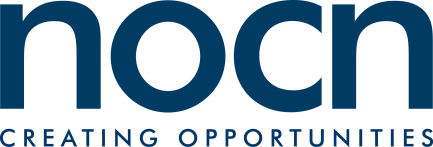 Learner Evidence Record I confirm that the work I have submitted is all my own workDRUGS & SUBSTANCEMISUSEUnit Level:  OneUnit Credit Value: 1GLH: 9Unique Reference Number: T/503/0969This Unit has 3 Learning outcomes.Give examples of legal and illegal drugs and other substances. (try and think of 10 for each)Drugs and Substance MisuseNOCNLevel 1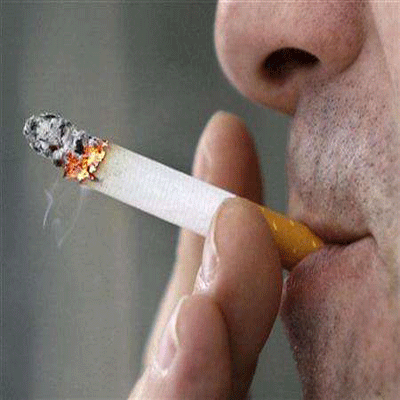 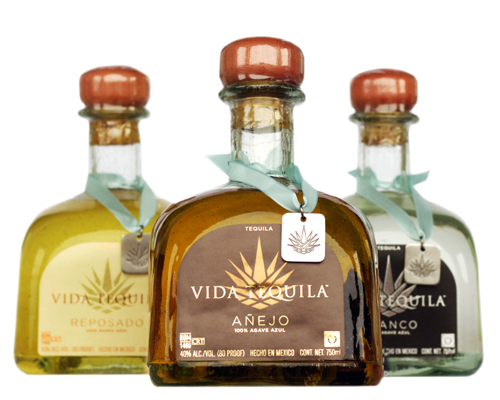 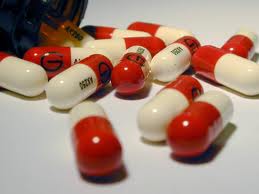 1. The Learner will understand the use and misuse of legal and illegal drugs and other substances1.2 Identify two reasons why people may use substances legitimately.________________________________________________________________________________________________________________________________________________________________________________________________________________________________________________________________________________________________________________________________________________________________________________________________________________________________________________________________________________________________________________________________________________________________________________________________________________________________________________________________________________________________________________________________________________________________________________________________________________________________________________________________________________________________________________NOCNLevel 11. The Learner will understand the use and misuse of legal and illegal drugs and other substances1.3 State two reasons why people may misuse substances.________________________________________________________________________________________________________________________________________________________________________________________________________________________________________________________________________________________________________________________________________________________________________________________________________________________________________________________________________________________________________________________________________________________________________________________________________________________________________________________________________________________________________________________________________________________________________________________________________________________________________________________________________________________________________________2.1 Short and long term effect of drugs and substancesDrugs and Substance MisuseNOCNLevel 1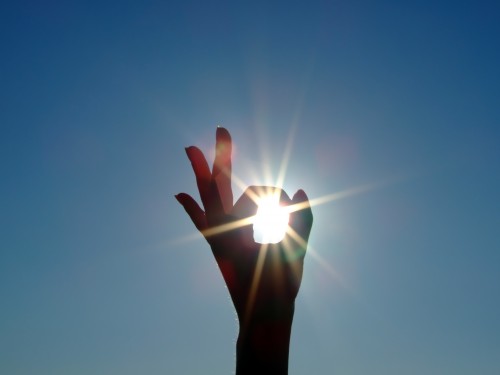 2. The Learner will understand the risks of using and misusing drugs and other substances2.2 Give an example of where long term use of a specific drug or substance can have a positive impact on daily life.___________________________________________________________________________________________________________________________________________________________________________________________________________________________________________________________________________________________________________________________________________________________________________________________________________________________________________________________________________________________________________________________________________________________________________________________________________________________________________________________________________________________________________________________________________Drugs and Substance MisuseNOCNLevel 1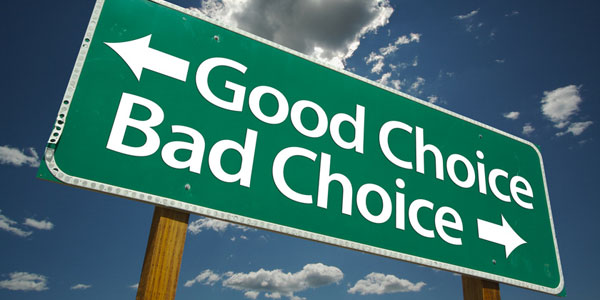 2. The Learner will understand the risks of using and misusing drugs and other substances2.3 Give an example of where long term drug or substance use can have a negative impact on daily life._________________________________________________________________________________________________________________________________________________________________________________________________________________________________________________________________________________________________________________________________________________________________________________________________________________________________________________________________________________________________________________________________________________________________________________________________________________________________________________________________________________________________________________________________________________________________________________________________________________________________________________________NOCNLevel 1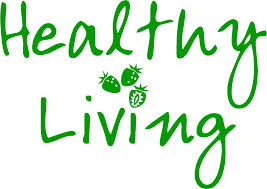 3. The Learner will know how to access sources of help/support relating to substance misuse.3.1 State how to access help/support relating to substance misuse.________________________________________________________________________________________________________________________________________________________________________________________________________________________________________________________________________________________________________________________________________________________________________________________________________________________________________________________________________________________________________________________________________________________________________________________________________________________________________________________________________________________________________________________________________________________________________________________________________________________________________________________________________________________________________________Learner NameQualificationUnit TitleDrugs and substance misuse Drugs and substance misuse Drugs and substance misuse Unit NumberLevelTutor/AssessorDateFeedback from Assessor to LearnerFeedback from Assessor to LearnerFeedback from Assessor to LearnerFeedback from Assessor to LearnerFeedback from Assessor to LearnerComments from LearnerComments from LearnerComments from LearnerComments from LearnerComments from LearnerHave all assessment criteria for the unit been met?YesNoIf no, please detail action required and target dates for completion. Please initial and date once these have been completed.If no, please detail action required and target dates for completion. Please initial and date once these have been completed.If no, please detail action required and target dates for completion. Please initial and date once these have been completed.If no, please detail action required and target dates for completion. Please initial and date once these have been completed.If no, please detail action required and target dates for completion. Please initial and date once these have been completed.Any further actions?By when?By when?Completed?Completed?Learner SignatureDateTutor/Assessor SignatureDateIQA Signature (if sampled)DateLearner NameQualificationUnit TitleDrugs and substance misuse Drugs and substance misuse Drugs and substance misuse Drugs and substance misuse Drugs and substance misuse Unit NumberLevelCredit ValueTutor/AssessorACAssessment CriteriaPage No.Learner SignatureDateTutor/Assessor SignatureDateIQA Signature (if sampled)DateEQA Signature (if sampled)DateLEARNING OUTCOMESASSESSMENT CRITERIADate startedDate completedThe Learner will:The Learner can:Understand the use and misuse of legal and illegal drugs and other substances.Give examples of legal and illegal drugs and other substances.Identify two reasons why people may use substances legitimately.State two reasons why people may misuse substances.Understand the risk of using and misusing drugs and other substances. Outline the risks associated with drug and substance misuse.Give an example of where long term use of a specific drug or substance can have a positive impact on daily life.Give an example of where long term drug or substance use can have a negative impact on daily life.Know how to access sources of help/support relating to substance misuse.State how to access help/support relating to substance misuse.LegalIllegalDrugShort term effectsLong term effects